第四屆第二次 理監事會議寫真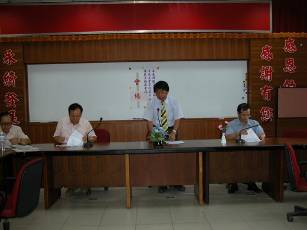 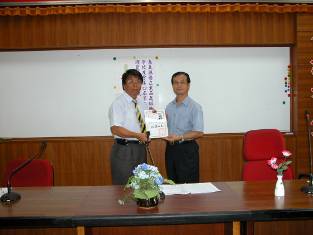 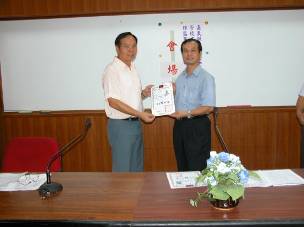 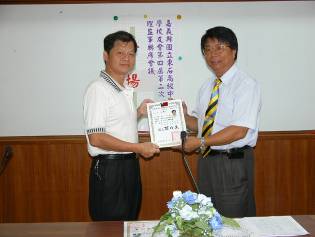 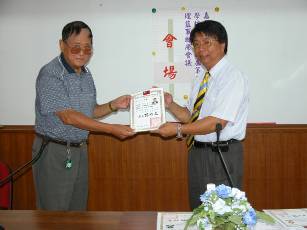 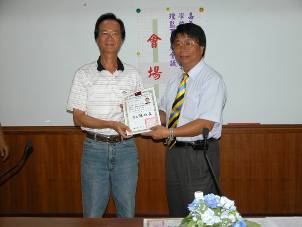 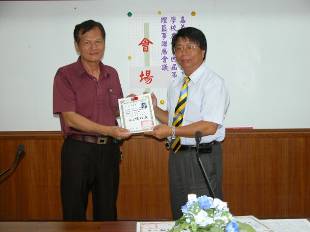 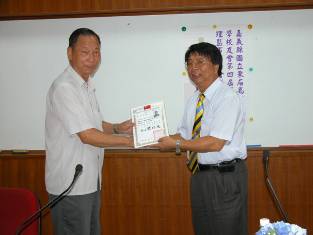 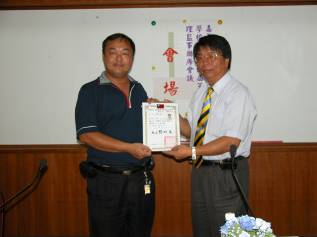 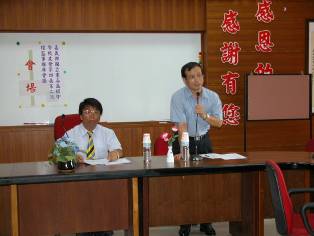 